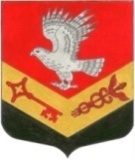 МУНИЦИПАЛЬНОЕ ОБРАЗОВАНИЕ«ЗАНЕВСКОЕ ГОРОДСКОЕ ПОСЕЛЕНИЕ»ВСЕВОЛОЖСКОГО МУНИЦИПАЛЬНОГО РАЙОНАЛЕНИНГРАДСКОЙ ОБЛАСТИСОВЕТ ДЕПУТАТОВ ТРЕТЬЕГО СОЗЫВАРЕШЕНИЕ 30.01.2018 года                                                                                              № 01гп. Янино-1О проведении публичных слушаний по обсуждению  проекта решения  «О внесении изменений в устав МО  «Заневское городское поселение» 	 В целях приведения отдельных положений устава муниципального образования «Заневское городское поселение» Всеволожского муниципального района Ленинградской области в соответствие с действующим законодательством в связи с внесением изменений в Федеральный закон от 06.10.2003 № 131-ФЗ «Об общих принципах организации местного самоуправления в Российской Федерации»  Федеральными законами от 29.07.2017 № 279-ФЗ, от 30.10.2017 № 299-ФЗ, от 29.12.2017 № 455-ФЗ, от 29.12.2017 № 463-ФЗ  совет депутатов принялРЕШЕНИЕ:1.Принять за основу проект решения «О внесении изменений в устав муниципального образования «Заневское городское поселение» Всеволожского муниципального района Ленинградской области»  согласно приложению 1.2.Поручить постоянно действующей депутатской комиссии совета депутатов по экономической политике, бюджету, налогу, инвестициям, правопорядку, законности организовать учет и рассмотрение предложений по проекту решения «О внесении изменений в устав муниципального образования «Заневское городское поселение» Всеволожского муниципального района Ленинградской области».3.Утвердить порядок учета предложений по проекту решения «О внесении изменений в устав муниципального образования «Заневское городское поселение» Всеволожского муниципального района Ленинградской области», принятому за основу, и участия граждан в его обсуждении, согласно приложению 2.4.Назначить проведение публичных слушаний по проекту решения «О внесении изменений в устав муниципального образования «Заневское городское поселение» Всеволожского муниципального района Ленинградской области» на 14.03.2018 в 15 часов 00 минут по адресу: Ленинградская область, Всеволожский район, д. Заневка, д. 48, администрация МО «Заневское городское поселение», зал заседаний.5.Утвердить текст объявления о проведении публичных слушаний по проекту решения «О внесении изменений в устав муниципального образования «Заневское городское поселение» Всеволожского муниципального района Ленинградской области» согласно приложению 3.6.Опубликовать настоящее решение в официальных средствах массовой информации.7.Решение вступает в силу после дня его опубликования.8.Контроль за исполнением решения возложить на  постоянно действующую депутатскую комиссию по экономической политике, бюджету, налогу, инвестициям, правопорядку, законности. Глава муниципального образования                                           В.Е. КондратьевПриложение 1 к решению совета депутатов от 30.01.2018  №  01МУНИЦИПАЛЬНОЕ ОБРАЗОВАНИЕ«ЗАНЕВСКОЕ ГОРОДСКОЕ ПОСЕЛЕНИЕ»ВСЕВОЛОЖСКОГО МУНИЦИПАЛЬНОГО РАЙОНАЛЕНИНГРАДСКОЙ ОБЛАСТИСОВЕТ ДЕПУТАТОВ ТРЕТЬЕГО СОЗЫВАРЕШЕНИЕ (проект)____________                                                                                       № ______гп. Янино-1О внесении изменений в устав МО«Заневское городское поселение» В связи с внесением в Федеральный закон от 06.10.2003 № 131-ФЗ «Об общих принципах организации местного самоуправления в Российской Федерации» изменений Федеральным законом от 28.12.2016 № 494-ФЗ «О внесении изменений в отдельные законодательные акты Российской Федерации»,  в соответствии со статьей 44 устава муниципального образования «Заневское городское поселение» Всеволожского муниципального района Ленинградской области, в целях приведения устава МО «Заневское городское поселение» в соответствие с действующим законодательством совет депутатов принялРЕШЕНИЕ:	1. Внести в устав муниципального образования «Заневское городское поселение» Всеволожского муниципального района Ленинградской области, принятый решением совета депутатов муниципального образования «Заневское городское поселение» Всеволожского муниципального района Ленинградской области от 25.01.2016 № 01 (с изменениями от 22.03.2017 № 10, от 25.04.2017 № 18) (далее - Устав), следующие изменения:    	1.1. Часть 1 статьи 3 Устава дополнить пунктом 4.1 следующего содержания:«4.1) осуществление в ценовых зонах теплоснабжения муниципального контроля за выполнением единой теплоснабжающей организацией мероприятий по строительству, реконструкции и (или) модернизации объектов теплоснабжения, необходимых для развития, повышения надежности и энергетической эффективности системы теплоснабжения и определенных для нее в схеме теплоснабжения в пределах полномочий, установленных Федеральным законом «О теплоснабжении»;»1.2. Пункт 18 части 1 статьи 3 Устава изложить в новой редакции: «18) утверждение правил благоустройства территории поселения, осуществление контроля за их соблюдением, организация благоустройства территории поселения в соответствии с указанными правилами, а также организация использования, охраны, защиты, воспроизводства городских лесов, лесов особо охраняемых природных территорий, расположенных в границах населенных пунктов поселения;»1.3. Статью 14 Устава дополнить частью 6 следующего содержания: «6. По проектам и вопросам, указанным в части 5 статьи 28 Федерального закона от 06 октября № 131-ФЗ проводятся публичные слушания, порядок организации и проведения которых определяется решением совета депутатов с учетом положений законодательства о градостроительной деятельности.»1.4. Пункт 4 части 1 статьи 20 Устава изложить в новой редакции: «4) утверждение стратегии социально-экономического развития муниципального образования;»1.5. Часть 1 статьи 20 Устава дополнить пунктом 11 следующего содержания:«11) утверждение правил благоустройства территории муниципального образования.»1.6. Пункт 24 части 2 статьи 20 Устава признать утратившим силу.1.7. Часть 1 статьи 30 Устава дополнить пунктами 5.1, 49.1 следующего содержания:«5.1) осуществление в ценовых зонах теплоснабжения муниципального контроля за выполнением единой теплоснабжающей организацией мероприятий по строительству, реконструкции и (или) модернизации объектов теплоснабжения, необходимых для развития, повышения надежности и энергетической эффективности системы теплоснабжения и определенных для нее в схеме теплоснабжения в пределах полномочий, установленных Федеральным законом «О теплоснабжении»;49.1) полномочиями в сфере стратегического планирования, предусмотренными Федеральным законом от 28 июня 2014 года № 172-ФЗ "О стратегическом планировании в Российской Федерации»;»1.8. Пункт 22 части 1 статьи 30 Устава изложить в новой редакции: «22) осуществление контроля за соблюдением правил благоустройства территории поселения, организация благоустройства территории поселения в соответствии с указанными правилами, а также организация использования, охраны, защиты, воспроизводства городских лесов, лесов особо охраняемых природных территорий, расположенных в границах населенных пунктов поселения;»1.9. Пункт 45 части 1 статьи 30 Устава изложить в новой редакции: «45) организация сбора статистических показателей, характеризующих состояние экономики и социальной сферы муниципального образования, и предоставление указанных данных органам государственной власти в порядке, установленном Правительством Российской Федерации;»2.Направить настоящее решение в Управление Министерства юстиции Российской Федерации по Ленинградской области для государственной регистрации.3.После государственной регистрации опубликовать решение в официальных средствах массовой информации.4.Настоящее решение вступает в силу после дня его опубликования.5.Контроль за исполнением настоящего решения оставляю за собой.Глава муниципального образования                                         В.Е. КондратьевПриложение 2 к решению совета депутатов от 30.01.2018  №  01Порядокучета предложений по проекту решения совета депутатов «О внесении изменений в устав муниципального образования «Заневское городское поселение» Всеволожского муниципального района Ленинградской области»Настоящий порядок применяется для учета предложений заинтересованных лиц, поступивших в ходе проведения публичных слушаний при обсуждении проекта решения совета депутатов «О внесении изменений в устав муниципального образования «Заневское городское поселение» Всеволожского муниципального района Ленинградской области».Предложения, замечания  и дополнения граждан и организаций по внесению изменений в устав муниципального образования «Заневское городское поселение» Всеволожского муниципального района Ленинградской области  направляются и принимаются в течение 14 дней со дня официального опубликования проекта устава в совет депутатов муниципального образования «Заневское городское поселение» Всеволожского муниципального района Ленинградской области, находящийся по адресу: 188689, Ленинградская область, Всеволожский район, д. Янино-1, ул. Кольцевая, дом 8, корпус 1.В предложении должно быть указано в какую статью, часть и пункт устава предлагается внести поправку и (или) дополнение.Предложение, оформленное в письменном виде, должно быть подписано и указан почтовый адрес заинтересованного лица.Уполномоченный орган учитывает все предложения заинтересованных лиц в Журнале учета заявлений и предложений заинтересованных лиц с обязательным указанием времени и даты поступления.Предложения в письменном виде направляются заинтересованными лицами в уполномоченный орган после опубликования информационного сообщения в течение всего срока публичных слушаний.Все учтенные предложения отражаются в протоколе результатов публичных слушаний и носят рекомендательный характер при принятии решения советом депутатов муниципального образования «Заневское городское поселение» Всеволожского муниципального района Ленинградской области.Приложение 3 к решению совета депутатов от 30.01.2018 № 01ОБЪЯВЛЕНИЕо проведении публичных слушаний по проекту решения совета депутатов муниципального образования «Заневское городское поселение» Всеволожского муниципального района Ленинградской области «О внесении изменений в устав муниципального образования «Заневское городское поселение» Всеволожского муниципального района Ленинградской области»Совет депутатов муниципального образования ««Заневское городское поселение» Всеволожского муниципального района Ленинградской области объявляет о проведении публичных слушаний по проекту решения «О внесении изменений в устав муниципального образования «Заневское городское поселение» Всеволожского муниципального района Ленинградской области».Публичные слушания состоятся 14 марта 2018 года в 15 часов 00 минут по адресу: Ленинградская область, Всеволожский район, деревня Заневка, дом 48, администрация МО «Заневское городское поселение», зал заседаний.